                                                                    دانشگاه علوم پزشکی و خدمات بهداشتی و درمانی زابل         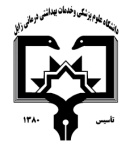                                                                                                     معاونت آموزشی                                                      مرکز مطالعات و توسعه آموزش علوم پزشکی دانشگاه علوم پزشکی                                                                                                                                                      فرم طرح درس روزانه*موارد مدنظر ارزشیابی: حضور فعال در کلاس           سئوالات کلاسی              امتحان میان ترم               پروژه درسی              کنفرانس – ترجمه            فعالیت علمی و گزارش کار           امتحان پایان نیمسال                 سایرمنابع درسی مورد استفاده :1- اپیدمیولوژی بیماریهای شایع در ایران تالیف دکتر یاوری و همکاران 2-دستورالعملهای بهداشتی ابلاغی از وزارت بهداشتهدف کلی درس : آشنایی دانشجویان کارشناسی ارشد پرستاری با انجام پژوهش و تجزیه و تحلیلی داده ها و تفسیر و گزارش آنها*شرح مختصری از درس :  در این درس نحوه آنالیزهای آماری در داده های حیاتی  آموزش داده می شود.روش های  یادهی-یادگیری می تواند  شامل : سخنرانی ،بحث در گروهای کوچک ،نمایشی ،پرسش و پاسخ ،حل مسئله (pbl)،گردش علمی ،آزمایشگاهی ،یادگیری بر اساس مورد case و غیرهدانشکده:    پزشکی                                      نام مدرس:      دکتر مهدی افشاری                                                                             رتبه علمی:استادیارنام درس:  بهداشت5                                            کد درس:                 نوع درس(تئوری /عملی):  تئوری و عملی                          تعداد واحد :   0.5 واحد                             میزان ساعت : 10 ساعترشته تحصیلی فراگیران:   پزشکی                              مقطع تحصیلی فراگیران : دکتری                                                        نیمسال ارائه درس: اول 96-97شماره جلسه اهداف اختصاصی (رئوس مطالب همان جلسه)اهداف ویژه رفتاری همان جلسه(دانشجو پس از ارائه درس قادر خواهد بود)حیطه ایجاد تغییرات پس از آموزش          ( شناختی،روان حرکتی،عاطفی) روش های یاددهی-یادگیریمواد و وسایل آموزشی تکالیف دانشجو 1آشنایی با اپیدمیولوژی بیماری سلوضعیت اپیدمیولوژیک بیماری سل در ایران و جهان و منطقه را بداند.شاخصهای مورد نیاز در اپیدمیولوژی بیماری سل را بداندروشهای کنترل بیماری سل و چالشهای آن را بداندشناختیسخنرانی، تدریس مشارکتیکامپیوترتخته وایت بردویدئو پروژکتور و ....شماره جلسه اهداف اختصاصی (رئوس مطالب همان جلسه)اهداف ویژه رفتاری همان جلسه(دانشجو پس از ارائه درس قادر خواهد بود)حیطه ایجاد تغییرات پس از آموزش          ( شناختی،روان حرکتی،عاطفی) روش های یاددهی-یادگیریمواد و وسایل آموزشی تکالیف دانشجو 2آشنایی با اپیدمیولوژی بیماری ایدزوضعیت اپیدمیولوژیک بیماری ایدز در ایران و جهان و منطقه را بداند.شاخصهای مورد نیاز در اپیدمیولوژی بیماری ایدز را بداندروشهای کنترل بیماری ایدز و چالشهای آن را بداندشناختیسخنرانی، تدریس مشارکتیکامپیوترتخته وایت بردویدئو پروژکتور و ....شماره جلسه اهداف اختصاصی (رئوس مطالب همان جلسه)اهداف ویژه رفتاری همان جلسه(دانشجو پس از ارائه درس قادر خواهد بود)حیطه ایجاد تغییرات پس از آموزش          ( شناختی،روان حرکتی،عاطفی) روش های یاددهی-یادگیریمواد و وسایل آموزشی تکالیف دانشجو 3آشنایی با اپیدمیولوژی بیماری لشمانیوزوضعیت اپیدمیولوژیک بیماری لشمانیوز در ایران و جهان و منطقه را بداند.شاخصهای مورد نیاز در اپیدمیولوژی بیماری لشمانیوز را بداندروشهای کنترل بیماری لشمانیوز و چالشهای آن را بداندشناختیسخنرانی، تدریس مشارکتیکامپیوترتخته وایت بردویدئو پروژکتور و ....شماره جلسه اهداف اختصاصی (رئوس مطالب همان جلسه)اهداف ویژه رفتاری همان جلسه(دانشجو پس از ارائه درس قادر خواهد بود)حیطه ایجاد تغییرات پس از آموزش          ( شناختی،روان حرکتی،عاطفی) روش های یاددهی-یادگیریمواد و وسایل آموزشی تکالیف دانشجو 4آشنایی با اپیدمیولوژی بیماریهای روده ای انگلیوضعیت اپیدمیولوژیک بیماریهای روده ای انگلی در ایران و جهان و منطقه را بداند.شاخصهای مورد نیاز در اپیدمیولوژی بیماریهای روده ای انگلی را بداندروشهای کنترل بیماریهای روده ای انگلی و چالشهای آن را بداندشناختیسخنرانی، تدریس مشارکتیکامپیوترتخته وایت بردویدئو پروژکتور و ....شماره جلسه اهداف اختصاصی (رئوس مطالب همان جلسه)اهداف ویژه رفتاری همان جلسه(دانشجو پس از ارائه درس قادر خواهد بود)حیطه ایجاد تغییرات پس از آموزش          ( شناختی،روان حرکتی،عاطفی) روش های یاددهی-یادگیریمواد و وسایل آموزشی تکالیف دانشجو 5آشنایی با اپیدمیولوژی بیماریهای منتقله از راه جنسیوضعیت اپیدمیولوژیک بیماریهای منتقله از راه جنسی در ایران و جهان و منطقه را بداند.شاخصهای مورد نیاز در بیماریهای منتقله از راه جنسی را بداندروشهای کنترل بیماریهای منتقله از راه جنسی و چالشهای آن را بداندشناختیسخنرانی، تدریس مشارکتیکامپیوترتخته وایت بردویدئو پروژکتور و ....